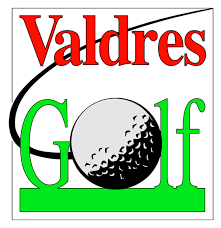 Årsmøtesak 5Årsregnskap 2019 for Valdres Golfklubb Det vises til vedlagte regnskap og til revisjonsberetning.Regnskapet viser et driftsoverskudd på kr 135.848 som overføres egenkapitalen.  Forslag til vedtak:Årsmøtet godkjenner regnskapet.